附录1：夏令营活动日程安排备注：如有变化以活动QQ群通知安排为准。活动QQ群：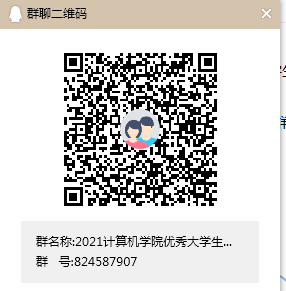 日  期时  间活动安排地  点7月15日8:30-9：00开营仪式腾讯会议
会议 ID：294 778 6667月15日9:30-11:302. C语言机试（7月14日下午4:00，QQ群课堂，在线测试网络环境，具体要求见“机试环境准备操作简介”）线上机试7月15日14:00-14:30陕西省网络数据分析与智能处理重点实验室介绍腾讯会议
会议 ID：434 277 7067月15日14:30-17:30与在读研究生交流腾讯会议
会议 ID：434 277 7067月15日17:30-18:00闭营仪式腾讯会议
会议 ID：434 277 706